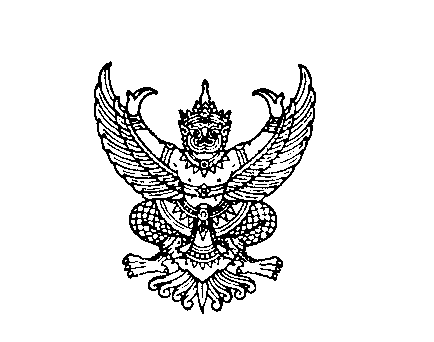 ที่ มท ๐๘20.2/ 						กรมส่งเสริมการปกครองท้องถิ่น							ถนนนครราชสีมา เขตดุสิต กทม. ๑๐๓๐๐						        พฤษภาคม  2๕64เรื่อง  ข้อเสนอแนะมาตรการหรือแนวทางในการส่งเสริมและคุ้มครองสิทธิมนุษยชนเรียน  ผู้ว่าราชการจังหวัด ทุกจังหวัดสิ่งที่ส่งมาด้วย  สำเนาหนังสือกระทรวงมหาดไทย ที่ มท 0211.4/1200 ลงวันที่ 26 มกราคม 2564		ด้วยกรมส่งเสริมการปกครองท้องถิ่นได้รับแจ้งจากกระทรวงมหาดไทยว่า สำนักงานคณะกรรมการสิทธิมนุษยชนแห่งชาติแจ้งว่า คณะกรรมการสิทธิมนุษยชนแห่งชาติ ได้รับเรื่องร้องเรียนขอให้ตรวจสอบกรณีกล่าวอ้างว่า องค์การบริหารส่วนตำบลบางโทรัด อนุญาตให้บริษัท สมุทรสาคร คลีน เอเนอร์จี จำกัด และบริษัท สมุทรสาคร 
เนเชอรัล คลีน เอเนอร์จี จำกัด ก่อสร้างอาคารโรงคัดแยกขยะซึ่งเป็นส่วนหนึ่งของโครงการโรงไฟฟ้าเชื้อเพลิงขยะ
ในพื้นที่หมู่ที่ ๓ ตำบลบางโทรัด อำเภอเมืองสมุทรสาคร จังหวัดสมุทรสาคร โดยไม่ได้ชี้แจงข้อมูลเกี่ยวกับโครงการและรับฟังความคิดเห็นของประชาชนในพื้นที่ ซึ่งคณะกรรมการสิทธิมนุษยชนแห่งชาติเห็นว่า ผู้ถูกร้อง
ได้ดำเนินการแก้ไขปัญหาอย่างเหมาะสมตามสมควรแก่กรณีแล้ว รวมทั้งไม่ปรากฏว่ามีการกระทำหรือละเลย
การกระทำอันเป็นการละเมิดสิทธิมนุษยชน จึงมีมติให้ยุติเรื่องและเพื่อเป็นการคุ้มครองสิทธิของประชาชน
และป้องกันผลกระทบต่อคุณภาพสิ่งแวดล้อมจากการประกอบกิจการ ได้มีข้อเสนอแนะมาตรการหรือแนวทาง
ในการส่งเสริมและคุ้มครองสิทธิมนุษยชนให้กระทรวงมหาดไทยดำเนินการ ดังนี้1. การส่งเสริมและสนับสนุนให้องค์กรปกครองส่วนท้องถิ่นตราข้อบัญญัติท้องถิ่นให้มีรายละเอียดเกี่ยวกับหลักเกณฑ์ในการออกแบบและการก่อสร้างสถานที่คัดแยก แปรสภาพ และกำจัดสิ่งปฏิกูลและมูลฝอย โดยกำหนดให้สถานที่ตั้งโครงการอยู่ห่างจากแหล่งชุมชนและพื้นที่เกษตรกรรม กำหนดวิธีในการคัดแยก เก็บ ขน และกำจัดมูลฝอยและสิ่งปฏิกูลที่ถูกต้องตามหลักสุขาภิบาลโดยละเอียด และกำหนดให้ผู้ประกอบการจัดให้มีแผนการป้องกัน แก้ไขปัญหา และเยียวยาผลกระทบอันเกิดจากการดำเนินกิจการต่อชุมชนและสิ่งแวดล้อม และนำมาตรฐานในการควบคุมการดำเนินกิจการรับทำการคัดแยก แปรสภาพ และกำจัดสิ่งปฏิกูลและมูลฝอยตามหลักวิชาการของกรมควบคุมมลพิษมาเป็นเงื่อนไขในการพิจารณาอนุญาต
ให้ประกอบกิจการ2. การบูรณาการความร่วมมือกับกระทรวงทรัพยากรธรรมชาติและสิ่งแวดล้อม กระทรวงสาธารณสุข และกระทรวงอุตสาหกรรม ดำเนินการตรวจสอบและติดตามการดำเนินกิจการคัดแยก แปรสภาพ และกำจัดสิ่งปฏิกูลและมูลฝอย ให้เป็นไปตามมาตรฐานที่กฎหมายกำหนดอย่างสม่ำเสมอ เพื่อเป็นการป้องกันผลกระทบที่จะเกิดกับชุมชน ทรัพยากรธรรมชาติ สิ่งแวดล้อม และสุขภาพของประชาชนที่อาศัยอยู่ในพื้นที่ใกล้เคียง โดยอาจมีการจัดตั้งคณะกรรมการร่วมกันในการตรวจสอบและติดตามการดำเนินกิจการดังกล่าวร่วมกับผู้มีส่วนได้เสียและภาคประชาสังคม/ในการนี้...
-2-
ในการนี้ ขอให้จังหวัดแจ้งคณะกรรมการจัดการสิ่งปฏิกูลและมูลฝอยจังหวัด และองค์กรปกครองส่วนท้องถิ่นพิจารณาดำเนินการตามข้อเสนอแนะของคณะกรรมการสิทธิมนุษยชนแห่งชาติในส่วนที่เกี่ยวข้อง รายละเอียดปรากฏตามสิ่งที่ส่งมาด้วย		จึงเรียนมาเพื่อโปรดพิจารณา ขอแสดงความนับถือ						 (นายประยูร  รัตนเสนีย์)  อธิบดีกรมส่งเสริมการปกครองท้องถิ่นกองสิ่งแวดล้อมท้องถิ่นกลุ่มงานสิ่งแวดล้อมโทร. 0 ๒๒๔๑ ๙๐๐๐ ต่อ 2112 โทรสาร ๐ ๒๒๔๑ 2066